Review – Thermochemistry UnitPractice – Keep in mind, this is NOT all inclusive!! Study your notes, practice sheets, quizzes, labs, etc. 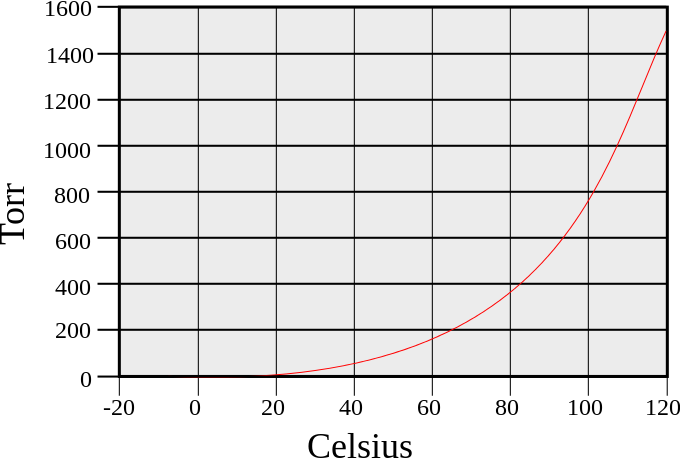 1. What is the boiling point for the gas in the graph on the right? Torr = mmHg2. If the pressure is increased to 1200 torr, what is the boiling point of the gas in the graph?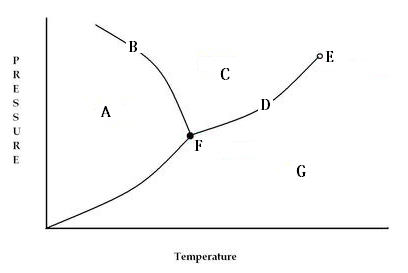 					Use the graph on the left to answer the following:3. Which letter represents the critical point? What does ‘critical point’ mean?4. Which letter shows the triple point? What does triple point mean? 5. Which letter shows the liquid phase? 		          6. What is happening at B? 7. What phase is G?				          8. Which is more dense – the solid or liquid in the diagram above? 9. Going from point A to be point G is called? 10. Going from point G to point C is called? 11. How can you change the boiling point and melting point of any substance?12. How is evaporation different than vaporization/boiling? 13. How does kinetic energy differ from solid to liquid to gas? 14. At which state of matter would you use the formula Q = mC(s)ΔT? 15. At which state of matter change would you use the formula Q = mHf? 16. Which phase has low kinetic energy, is not compressible, and the molecules are close together and vibrate?17. Define and give examples of Radiation:  	Convection:             Conduction: Specific Heat Capacities of Various MaterialsWhat is specific heat?When 3.0 kg of water is cooled from 80.0C to 10.0C, how much heat energy is lost? **Mass must be in grams.How much heat is needed to raise a 0.30 kg piece of aluminum from 30.C to 150.C?How many joules are absorbed when 5 g of water melts at 0°C?22. To what temperature change will a 50.0 g piece of glass raise if it absorbs 5275 J of heat and its specific heat is 0.50 J/g·C? 23.  You have a sample of H2O with a mass of 25.0 g at a temperature of 25.0 ◦C. How many joules of heat energy are necessary to heat it to steam that’s 120 ◦C? 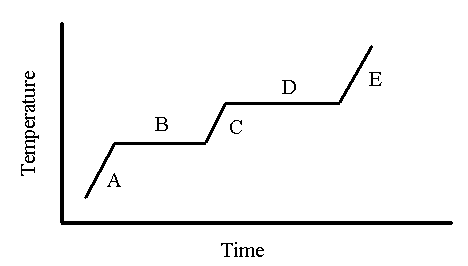 24. What are 5 ways/things that change the speed of reactions?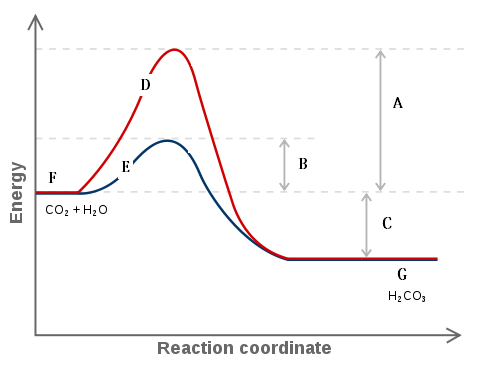 25. What is collision theory? 26. What is activation energy?27. Does the graph to the right show an endothermicor exothermic reaction? 28. Which letter shows the line when a catalyst is present?29. Which letter shows the amount of activation energy needed when no catalyst is present? 30. Which letter shows the reactant side of the graph? 31. Is energy absorbed or released for the forward reaction? 			32. What does letter B represent?33. What is entropy?34. For the reactions, identify whether ∆S is +, -, or neither. 	a. H2(g) + Cl2(g) 2HCl(g)   	b.  2KClO3(s)  2KCl(s) + 3O2(g)	c. N2(g) + 3 H2(g)  2 NH3(g)	d. 2N2O5(g)  4NO2(g) + O2(g)35. Using the table above, calculate the ∆Hf° for the reactions:a. CH4(g) + 2 O2(g)   CO2(g) + 2 H2O(l) b. 2 H2O(l) + 2 SO2(g)   2 H2S(g) + 3 O2(g)c. NaOH(s) + HCl(g)   NaCl(s) + H2O(g)Apply the concept of kinetic energy to the various states of matterDefine “boiling point” – identify the relationship between pressure and temperatureHeating curve (stair-step phase change diagram) applications:Use a diagram to identify solids, liquids, gases, melting/freezing points, vaporization/condensation points, etc…Define and apply enthalpy of fusion and enthalpy of vaporizationCalculations…Explain the concept of “phase change” (energy and temperature) and know termsDefine and apply the concept of “specific heat”Define and apply the concept of “energy” with respect to changes in temperature and the state of matterPhase change and heat calculations:Calculate the amount of energy given off or absorbed for a temperature changeCalculate the amount of energy required for a phase changeCalculate for any missing variableComplete multi-step calculations Vapor pressure curve diagram applications:Compare and contrast boiling points for given substancesIdentify boiling point for given conditionsIdentify normal boiling pointPhase change diagram applications:Identify solid, liquid, gas, melting point, boiling point, triple point, critical point, etc…Determine what occurs as pressure and temperature are changedIdentify the factors that influence the rate of reactionExplain the concept of the “collision theory” – apply the concept to given situationsActivation energy diagram applications:Identify reactants, products, activated complex, activation energy, ΔH, etc…Apply diagrams for the forward and reverse reactionsDefine and apply the concept of a “catalyst”Differentiate between energy levels for reactants and productsDetermine if ΔH is positive or negative for a given diagramIdentify reactions as exothermic or endothermic – know common examples with respect to phase changesDefine and apply the concept of “enthalpy” - use given phase changes to determine enthalpyCalculate ΔHreaction using given heats of formationDefine and apply the concept of “entropy” – use given phase changes and mole ratio comparisons to determine if entropy increases or decreasesThis information will be given on the test:Formulas and Constants:1 atm = 760 torr = 760 mmHg = 101.325 kPa1 cal = 4.18 JK = ⁰C + 273ΔHreaction = Σ ΔHf (products) - Σ ΔHf (reactants)Q = mHQ = mCΔTThe following information is applicable for water:C solid = 2.06 J/g∙°C		C liquid = 4.18 J/g∙°C		C gas = 2.02 J/g∙°C	Hf = 334 J/g		Hv = 2260 J/g	mp = 0.0 °C		bp = 100.0 °C	SubstanceSpecific Heat Capacity (J/g·ºC)SubstanceSpecific Heat Capacity (J/g·ºC)Aluminum0.895Water (solid)2.06Water (liquid)4.18Water (gas)2.02Compound Hf (kJ/mol) Compound  Hf (kJ/mol) CH4(g) -74.8 HCl(g) -92.3 CO2(g) -393.5 H2O(g) -241.8 NaCl(s) -411.0 SO2(g) -296.1 H2O(l) -285.8 NH4Cl(s) -315.4 NaOH(s) -569.0 H2S(g) -395.2 